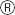 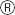 2918307/291840760В ЛИТИЙ-ИОННАЯ ПЕРЕЗАРЯЖАЕМАЯ БАТАРЕЯ	РУКОВОДСТВО ПОЛЬЗОВАТЕЛЯ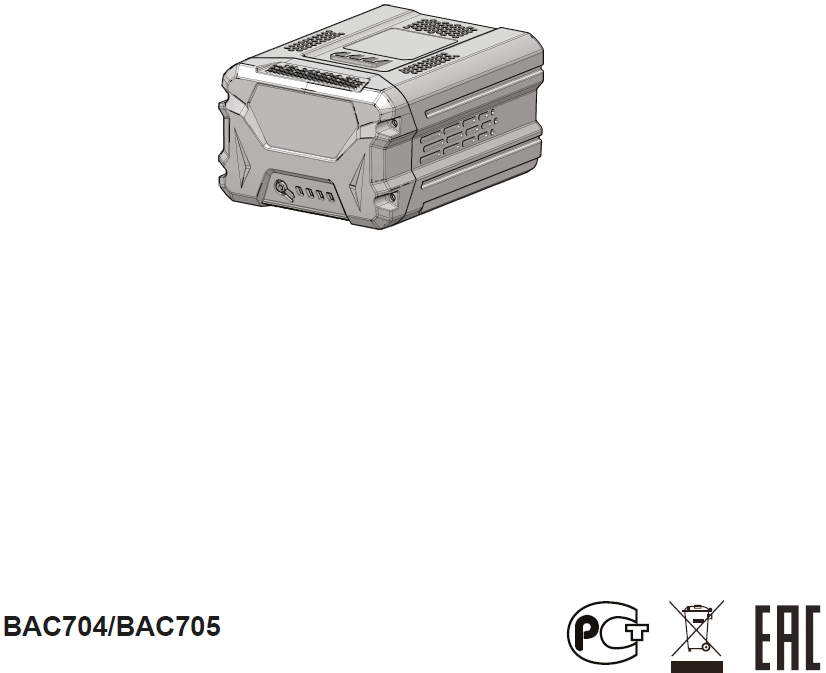 ВАЖНЫЕ ПРАВИЛА ТЕХНИКИ БЕЗОПАСНОСТИНеправильные эксплуатация, хранение и проведения технического обслуживания устройства могут привести к его возгоранию, взрыву, а также удару электрическим током, а в некоторых случаях, даже смертельному поражению оператора электротоком.Важно не только ознакомиться, но и тщательно следовать инструкциям, приведенным в настоящем руководстве.Если корпус аккумуляторной батареи имеет трещины или повреждения, НЕ помещайте ее в зарядное устройство! Замените не исправную батарею на исправную.Заряжайте аккумуляторную батарею только с помощью штатного зарядного устройстваНЕ замыкайте клеммы аккумуляторной батареи.НЕ допускайте перегрева аккумуляторной батареи или зарядного устройства. Если корпус батареи или ЗУ стал горячим, необходимо дать им остыть. Выполняйте перезарядку только при комнатной температуре.Не размещайте аккумуляторную батарею в месте воздействия солнечных лучей или возле источника тепла. Храните батарею при комнатной температуре.Храните батарею в затененном, прохладном и сухом месте, если батарея не использовалась в течение длительного периода времени; ее первая зарядка проводится в течение 2 часов через каждые 2 месяца.Элементы аккумуляторной батареи могут дать незначительную утечку’ электролита  в экстремальных условиях эксплуатации или при повышенной температуре окружающей среды . Если корпус устройства  поврежден и  жидкость электролита попадает на кожу:Место попадания электролита незамедлительно следует промыть проточной водой в течении 15 минут.место,  попадания  электролит, необходимо нейтрализовать лимонным соком,или уксусом.Если электролит попадет в глаза, необходимо промыть глаза водой и обратиться за медицинской помощью.Для зарядки  аккумуляторной батареи ,используйте   совпадающее  по  выходному напряжению и току зарядное устройство Во время транспортировки аккумуляторная батарея должна иметь защитную упаковку.Обращайтесь с устройством бережно.Размещайте его на достаточном расстоянии от источников влаги, огня и систем отопления.ПРАВИЛА БЕЗОПАСНОЙ ЭКСПЛУАТАЦИИНе разбирайте аккумулятор.Не допускайте к нему детей.Запрещается подвергать аккумулятор воздействию пресной или соленой воды, хранение должно осуществляться в прохладном и сухом помещении.Не размещайте аккумуляторную батарею в местах с повышенной температурой, таких как источники огня, тепла и т.д.Запрещается менять местами положительную и отрицательную клеммы аккумулятора.Запрещается замыкать положительную и отрицательную клеммы аккумулятора с помощью любых металлических предметов.Запрещается стучать по аккумулятору, ронять или наступать на него.Запрещается проводить пайку, сверление, резку или осуществлять иное внешнее воздействие на аккумуляторную батарею.В случае если аккумулятор протечет и его жидкость попадет в глаза, не рекомендуется их тереть. Глаза надлежит тщательно промыть водой.Немедленно прекратите использовать аккумуляторную батарею, если в процессе ее эксплуатации появляется посторонний запах, происходит значительный нагрев ее корпуса, изменяется цвет и форма корпуса.ЭКОЛОГИЧЕСКИ БЕЗОПАСНАЯ УТИЛИЗАЦИЯ АККУМУЛЯТОРНОЙ БАТАРЕИ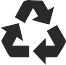 	ЭКСПЛУАТАЦИЯПРОВЕРКА ЕМКОСТИ БАТАРЕИНажмите на кнопку зарядки аккумулятора (BCI). При этом загорятся индикаторы уровня заряда батареи. Смотрите таблицу ниже: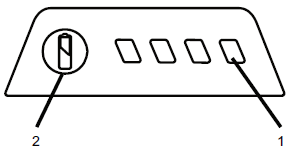 КНОПКА ИНДИКАТОРА ЕМКОСТИ БАТАРЕИ (BCI) 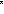 ИНДИКАТОРЫ ЗАРЯДА БАТАРЕИСРЕДСТВА ЗАЩИТЫ БАТАРЕИЛитий-ионные аккумуляторные батареи имеют средства защиты, позволяющие защитить литий-ионные элементы и продлить общий срок службы.Если во время использования инструмента происходит его остановка, нажмите на кнопку «пуск» для возобновления работы. Если инструмент не работает, необходимо перезарядить аккумуляторную батарею.ЭКСПЛУАТАЦИЯ ПРИ ХОЛОДНОЙ ПОГОДЕЛитий-ионная батарея может использоваться при температуре не ниже «-14°C» (6.8°F). Для восстановления работоспособности аккумуляторной батареи после работы в уличных условиях с низкими температурами нужно проводить ее зарядку в отапливаемом помещении.ТЕХНИЧЕСКИЕ ХАРАКТЕРИСТИКИГАРАНТИЙНЫЕ ОБЯЗАТЕЛЬСТВАСрок гарантийного обслуживания на инструменты ТМ GREENWORKS TOOLS составляет: - 2 года (24 месяца) для изделий, используемых владельцами для личных (некоммерческих) нужд; - 1 год (12 месяцев) для всей профессиональной техники серии 82В, а также всех аккумуляторных ручных инструментов серии 24В (шуруповёртов, дрелей, лобзиков, циркулярных пил, гайковертов, фонарей, многофункциональных инструментов, ручных пылесосов, шлифовальных машин и др.), используемых в коммерческих целях и объемах; - 1 год (12 месяцев) для всех аккумуляторных батарей (АКБ), используемых с профессиональными инструментами серии 82В и всеми иными аккумуляторными инструментами, используемыми в коммерческих целях и объемах (если иное не указано в специальном контракте между ООО «ГРИНВОРКСТУЛС» и Покупателем). - 2 года (24 месяца) для аккумуляторных батарей (АКБ), используемых для личных (некоммерческих) нужд.  Гарантийный срок исчисляется с даты продажи товара через розничную торговую сеть. Эта дата указана в кассовом чеке или ином документе, подтверждающем факт приобретения инструмента или АКБ. В случае устранения недостатков в течение гарантийного срока, гарантийный срок продлевается на период, в течение которого он не использовался потребителем. Гарантийные обязательства не подлежат передаче третьим лицам.  ОГРАНИЧЕНИЯ.  Гарантийное обслуживание покрывает дефекты, связанные с качеством материалов и заводской сборки инструментов TM GREENWORKS TOOLS. Гарантийное обслуживание распространяется на   инструменты, проданные на территории РФ начиная с 2015 года, имеющие Гарантийный Талон или товарный чек, позволяющий произвести идентификацию изделия по модели, серийному номеру, коду или дате производства и дате продажи. Гарантия Производителя не распространяется на следующие случаи: 1. Неисправности инструмента, возникшие в результате естественного износа изделия, его узлов, механизмов, а так же принадлежностей, таких как: электрические кабели, ножи и режущие полотна, приводные ремни, фильтры, угольные щетки, зажимные устройства и держатели; 2. Механические повреждения, вызванные нарушением правил эксплуатации или хранения, оговорённых в Инструкции по эксплуатации; 3. Повреждения, возникшие вследствие ненадлежащего использования инструмента (использование не по назначению); 4. Повреждения, появившиеся в результате перегрева, перегрузки, механических воздействий, проникновения в корпус инструмента атмосферных осадков, жидкостей, насекомых или веществ, не являющихся отходами, сопровождающими его применение по назначению (стружка, опилки); 5. Повреждения, возникшие в результате перегрузки инструмента, повлекшей одновременный выход из строя 2-х и более компонентов (ротор и статор, электродвигатель и другие узлы или детали). К безусловным признакам перегрузки изделия относятся, помимо прочих, появление: цветов побежалости, деформации или оплавления деталей и узлов изделия, потемнения или обугливания изоляции, повреждения проводов электродвигателя под воздействием высокой температуры; 6. Повреждения, возникшие из-за несоблюдения сроков технического обслуживания, указанных в Инструкции по эксплуатации; 7. Повреждения, возникшие из-за несоответствия параметров питающей электросети требованиям к электросети, указанным на инструменте; 8. Повреждения, вызванные очисткой инструментов с использованием химически агрессивных жидкостей; 9. Инструменты, прошедшие обслуживание или ремонт вне авторизованного сервисного центра (АСЦ) GREENWORKS TOOLS; 10. Повреждения, появившиеся в результате самостоятельной модификации или вскрытия инструмента вне АСЦ; 11. Ремонт, произведенный с использованием запчастей, сменных деталей или дополнительных компонентов, которые не поставляются ООО «ГРИНВОРКСТУЛС» или не одобрены к использованию этой компанией, а также на повреждения, появившиеся в результате использования неоригинальных запчастей; ГАРАНТИЙНОЕ ОБСЛУЖИВАНИЕ. Для устранения неисправности, возникшей в течение гарантийного срока, Вы можете обратиться в авторизованный сервисный центр (АСЦ) GREENWORKS TOOLS или к официальному дистрибьютору компании, указанному в Инструкции, а также на сайте www.Greenworkstools.ru., Основанием для предоставления услуги по гарантийному обслуживанию в рамках данных гарантийных обязательств является правильно оформленный гарантийный талон, содержащий информацию об артикуле, серийном номере, дате продажи инструмента, заверенный подписью и печатью  Продавца.  Если будет установлено, что поломка инструмента связана с нарушением гарантийных условий производителя, то Вам будет предложено произвести платное обслуживание в одном из АСЦ GREENWORKS TOOLS. Настоящие гарантийные обязательства подлежат периодическим обновлениям, чтобы соответствовать новой продукции компании. Копия последней редакции гарантийных обязательств будет доступна на сайте www.greenworkstools.eu и на русскоязычной версии сайта www.greenworkstools.ru.Официальный Сервисный Партнер TM GREENWORKS TOOLS в России – ООО «Фирма Технопарк»: Адрес:  Российская Федерация, г. Москва, улица Гвардейская, дом 3, корпус 1. Горячая линия: 8-800-700-65-25.  Источники питания литий-ионные торговых марок «Greenworks Tools», «Greenworks» соответствуют требованиям:- ГОСТ 12.2.007.12-88- ГОСТ Р МЭК 62133-2004Изготовитель: «Чанчжоу Глоуб Ко., Лтд.»Адрес: 213000, Китайская Народная Республика, провинция Цзянсу, округ Чанчжоу, район Чжунлоу, шоссе Тсинганг, 65.Страна производства: Китай.Официальное представительство и импортер в Российской Федерации и странах СНГ: Общество с ограниченной ответственностью «ГРИНВОРКСТУЛС ЕВРАЗИЯ» (краткое название ООО «ГРИНВОРКСТУЛС»Адрес: 119049, Российская Федерация, город Москва, Якиманский переулок, д.6. Телефон: +7-495- 221-8903ДАННЫЕ О СЕТИ АСЦ ГРИНВОРКСИмпортер в РБ: Совместное предприятие СКАНЛИНК-ООО г. Минск, 4-ый пер. Монтажников д. 5-16    т. 234-99-99 факс 238-04-04 opt@scanlink.byЗапрещается выбрасывать электроинструмент вместе с бытовыми отходами!Электроинструмент, отслуживший свой срок и не подлежащий восстановлению, должен утилизироваться согласно нормам, действующим в стране эксплуатации.В других обстоятельствах:не выбрасывайте электроинструмент вместе с бытовым мусором;рекомендуется обращаться в специализированные пункты вторичной переработки сырья.Дата производства указана на этикетке устройства в формате: Месяц / Число / Год.ВНИМАНИЕ!!!В случае прекращения электроснабжения либо при отключении инструмента от электросети снимите фиксацию (блокировку) выключателя и переведите его в положение «Выключено» для исключения дальнейшего самопроизвольного включения инструмента. ПРЕДУПРЕЖДЕНИЕ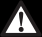 Если электролит из батареи  попадет в глаза, необходимо немедленно промыть их чистой водой в течение как минимум 15 минут. Сразу обратитесь за медицинской помощью. Запрещается заряжать аккумуляторную батарею  в условиях повышенной  влажности или под дождем. Запрещается погружать инструмент, аккумуляторную батарею или зарядное устройство в воду или другие жидкости. ПРЕДУПРЕЖДЕНИЕЕсли аккумуляторная батарея получила механическое повреждение или сломалась (с наличием или отсутствием утечки электролита), запрещается ее перезарядка или использование. Батарею необходимо утилизировать и заменить новой аккумуляторной батареей. НЕ ПЫТАЙТЕСЬ САМОСТОЯТЕЛЬНО ОТРЕМОНТИРОВАТЬ БАТАРЕЮ! Эта попытка может привести к самопроизвольному взрыву или воспламенению элементов питания, а также утечке электролита. Это может причинить механические и ожоговые травмы находящимся рядом людям и нанести вред окружающей среде:Закройте клеммы аккумуляторной батареи клейкой лентой, предназначенной для жестких условий эксплуатации.ЗАПРЕЩАЕТСЯ демонтировать или разрушать любой из компонентов аккумуляторной батареи.ЗАПРЕЩАЕТСЯ вскрывать аккумуляторную батарею.Вытекающий из батареи электролит является коррозионной и токсичной жидкостью. НЕ ДОПУСКАЙТЕ попадания раствора электролита в глаза или на кожу; запрещается проглатывать раствор.ЗАПРЕЩАЕТСЯ утилизировать эти аккумуляторные батареи вместе с обычным бытовым мусором.ЗАПРЕЩАЕТСЯ сжигать аккумуляторные батареи.НЕ размещайте аккумуляторные батареи в тех местах, где они станут частью любых свалок отходов или твердых бытовых отходов,Отправьте их в сертифицированный центр по переработке или утилизации.ИндикаторыЕмкость4 зеленых индикатораЕмкость батареи составляет более 80%.3 зеленых индикатораЕмкость батареи составляет от 80% до 60% от общей емкости.2 зеленых индикатораЕмкость батареи составляет от 60% до 40% от общей емкости.1 зеленый индикаторЕмкость батареи составляет от 40% до 20% от общей емкости.Индикаторы погаслиЕмкость аккумуляторной батареи составляет менее 20%. Требуется незамедлительная зарядка батареи.Модель2918307Аккумулятор54 В постоянного тока 2.0 .Ач, 108 Втч, 60 В МаксНапряжение на элемент3,6 ВКол-во ячеек15Время заряда60 мин. (используйте 2918507 зарядное устройство)Модель2918407Аккумулятор54 В постоянного тока 4.0 Ач, 216 Втч, 60 В МаксНапряжение на элемент3,6 ВКол-во ячеек30Время заряда120 мин. (используйте 2918507 зарядное устройство)Nп№Организация Город и Адрес Телефон 1ООО "Мастер-Класс"г. Астрахань414014, Астраханская обл, Астрахань г, Ярославская ул, дом № 348(8512)7591112ООО "Айсберг-Сервис"г. Барнаул656037, г. Барнаул, ул. Северо-Западная д. 548(385)23620023ИП Гринев А.А.г. Брянск241019, Брянская обл, Брянск г, Красноармейская ул, дом № 93А8(953)28158294ООО Интертулс -ДВ-  СЦ Молоток г. Владивосток 690016, Приморский край, г. Владивосток, ул. Борисенко, дом № 34.8 (423) 26375025ООО «СК Славяне»г. Волгоград400107, г.Волгоград, ул.Рионская, д.8А8(8442) 3640506ООО «СК Славяне»г. Волжский404130, Волгоградская обл. г. Волжский, пр. им. Ленина 308М оф. 18(909) 39102517ИП Семенов А.Ю.г.Воронеж394026, Воронежская обл, Воронеж г, Текстильщиков ул, дом № 2, корпус "з"8 (473)26196358ИП Салахов г.Екатеринбург 620026, г.Екатеринбург, ул. Р.Люксембург, 67А8(343)2519494   9ООО "Арсенал" г. ЖелезногорскКурская область г. Железногорск, ул. Дмитрова 268(960)684100110ИП Васильев А.С.г. Иркутск664003, Иркутская обл, Иркутск г, Киевская ул, дом № 34А8(908)661053811ООО «Сервис Тех Центр» г. Казань 420136, ул.Маршала Чуйкова, д.25, пом.1002(843)5254415, моб. 8917913357012ООО "Кпасное Колесо" г. Калининград 236008,г.Калининград,ул.Достоевского,д 218(929)166110713ИП Обухова Марина Сергеевнаг. Краснодар353217 Краснодарский край, Динской район пос. Южный ул. Северная д. 8А8 (861) 272888814ИП Конарев В.А.г.Краснодар350910, Краснодарский край, Краснодар г, Новый пер, дом № 23 8(918) 193 84 48 15ООО СЦ "База"г.Красноярск660056, г.Красноярск, ул. Березина, д.1, территория Троллейбусного Депо8(391) 223500616ИП Кухарчук Т.П.г. Комсомольск-на-Амуре681005, Хабаровский край, Комсомольск-на-Амуре г, Павловского ул, дом № 38 (4217) 31-80-0017ИП Куракин М.Н.г. Кемеровог.Кемерово, ул.Двужильного 7к2ст1 рынок «Привоз»8 (3842) 90140018ООО "Фирма Технопарк" г.Москва121471,Москва, ул. Гвардейская д 3,к 18(8007)00652519ИП Овод С.П.г. Магнитогорск455034, Челябинская обл., Магнитогорск г, Зеленый лог ул, дом № 568(351)940441220ИП Царева Н.П.г. Мурманск183031, Мурманская обл, Мурманск г, Свердлова ул, дом № 9 Б8 (953)300-193221ИП Кондратьев Владимир Леонидовичг.Нижний Новгород603074, Нижний Новгород г, Сормовское ш, дом № 1 «Б», оф.1 институт и метро Буревестник 8 (831) 257-79-54    8 908 16 70 24922ИП Куракин М.Н.г.Новосибирск 630024 Новосибирская обл. г. Новосибирск ул. Ватутина дом 44/1 корп.198(383) 399010923ИП Задорожная К.В.г. Омск644022, Омская обл., Омск г, Сакена Сейфуллина, дом № 408(3812) 50206024ООО "Арсенал"г.Орёл302004, г. Орел ул. 1-я Курская д.838 ( 4862 ) 54-12-12 доб 132, 8-960-650-30-0025ООО "Арсенал"г. Орёл302029, г. Орел Московское шоссе д.126б 8(4862) 200758, 8(962)482966626ООО «Территория сервиса»г. Пермь614064, Пермь, Чкалова, 7Е офис 102                              8 (342)259447927ООО "Куб"г. Пермь614064, Пермь г, Героев Хасана ул, дом № 558 (342)202049028ООО "С-ФК"г. Рязань390000, Рязань, ул. Садовая, д.338(4912) 282016, 92347229ИП Холод г. Ростов на Дону 344010, Ростов-на-Дону г., Нансена ул., 1408(863) 2790305 30ООО "Электра" г.Санкт Петербург 190013,  г, Санкт-Петербург, , Заставская ул. Д. 308(812)740358731ООО "Интер Электро" г. Самара 443052, Самарская обл, Самара г, Псковская, дом № 258(846) 9552414 32ИП Колоколов Дмитрий Владимировичг. Самара 443058, г. Самара, Физкультурная, дом № 17, 1этаж8(846)990544633ИП Никитина Н.В.г. Саратов410015, Саратовская обл, Саратов г, Пензенская ул, дом № 48 (8452)54141834ООО "Профинструмент"г. Северодвинск164500, Архангельская обл, Северодвинск г, Никольская ул, дом № 78(911) 672177035ИП Романов Р.А.г.Тула300005 ,г.Тула , ул. Павшинский мост , д 2,  (4872)790190, моб. +7980722925336ООО "Технодок"г.Тюмень625048, Тюмень, ул. Салтыкова-Щедрина, 58/2:83 452 215 66937ИП Вологжин Григорий Сергеевичг. Уфа450022, Уфа г, Менделеева ул, дом № 1538(347) 279-90-7038ИП Апалькова Д.П.г.Челябинск454138, Челябинская область, г. Челябинск, ул. Молодогвардейцев, дом № 78(351) 267-50-0139ООО Ламед г Алмааты  Казахстан Алматы қ., Березовский көш. 3А, 050060 8 (727) 244-64-46  8(727) 293-34-5340СП "Сканлинк"-ОООг. Минск220019, Республика Беларусь, г. Минск, пер. Монтажников 4-й, дом № 5-168(017) 234-99-99